               Муниципальное бюджетное образовательное учреждение                                                     детский сад №29               Конспект НОД « Знатоки  семян»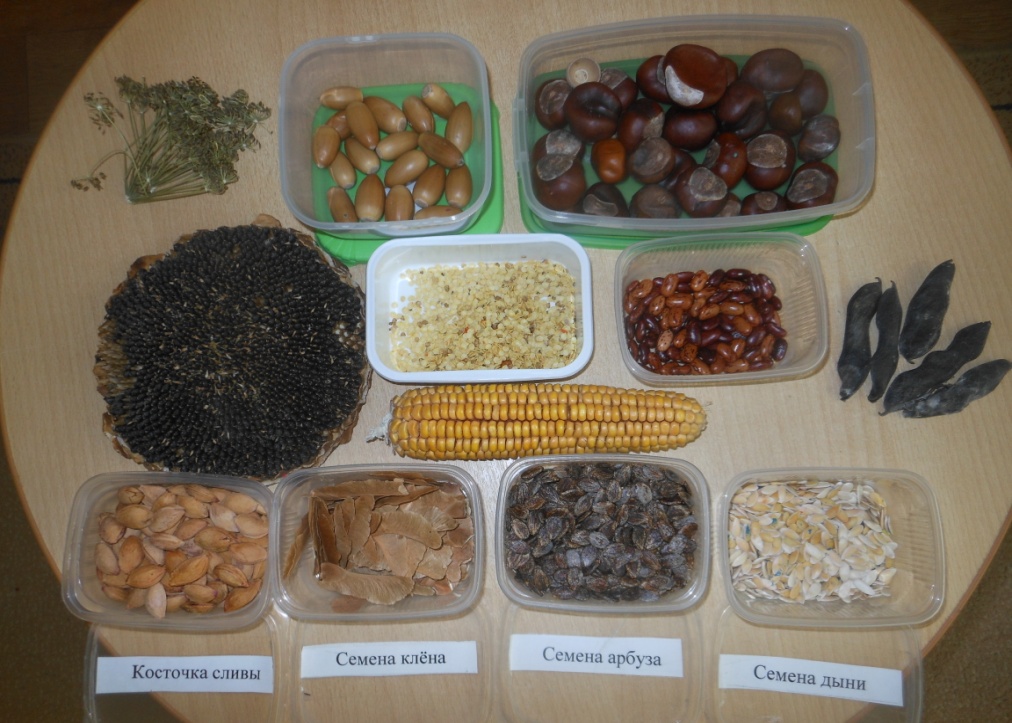                                                                               Воспитатель: Орлова                                                                               Елена  Владимировна                                                               г. Кстово 2015 «Знатоки семян» (развитие речи и ознакомление с окружающим) Задачи: Активизировать мыслительные процессы и связную речь детей, используя графические символы. Учить детей подбирать слова для характеристики признаков семян; развивать умение составлять небольшие описательные рассказы с опорой на схему, четко выстраивать композицию рассказа .Закреплять представление об условиях необходимых для роста растенийМатериал: семена разных растений, пинцеты, лупы, пустые пузырьки, презентация «Такие разные семена» Презентация 1Предварительная работа: чтение главы «Плоды и семена» (Энциклопедия дошкольника. Малофеева Н.Н. М.: Росмэн, 2007); совместное придумывание графических символов для обозначения различных признаков внешнего вида семян (размер, цвет, форма…); д/и «Нарисуй картину семенами».Ход занятияВоспитатель приглашает детей в организованную им лабораторию.- Сегодня мы, как настоящие ученые, будем с вами сравнивать и исследовать семена разных растений. Что нам для этого понадобится? (ответы детей) Воспитатель предлагает детям занять места в лаборатории и проверить все ли необходимые предметы есть на столах. Отмечает, что появился новый предмет: пинцет. Объясняет его предназначение.

- Каких только семян нет на нашей планете?! Хотелось бы мне узнать, хорошо ли вы разбираетесь в семенах? - Сегодня нам будет помогать волшебный экран. Рассказывать о семенах вы будете по схемам.- Ребята, посмотрите на волшебный экран. Сначала мы узнаем, растение,  о семенах которого говорится в загадке, это растение появятся на экране. Затем  эти семена найдете на тарелочке и составите рассказ.Но сначала давайте вспомним о символах, что они означают на схеме. (2-й слайд) 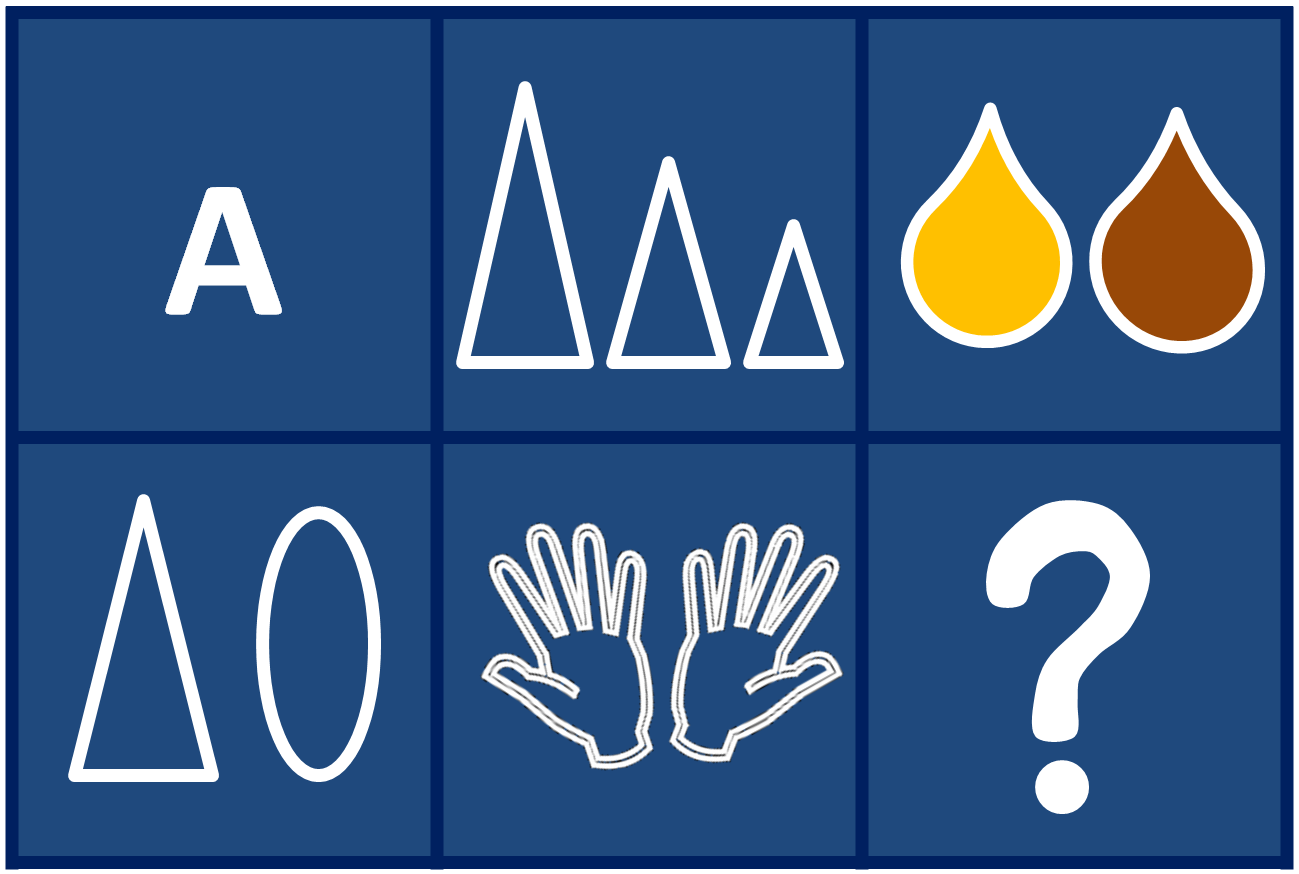 Выслушиваются рассказы детей по слайдам презентации:(3-й слайд) Эти желтые ребятки сидели дружно все в початке. Ответят даже карапузы: Чьи семена здесь? (кукурузы) Воспитатель предлагает выбрать из тарелочки семена кукурузы, рассмотреть через лупу, описать семена кукурузы по графическому алгоритму (2-й слайд), с помощью пинцета (можно помогать руками, если не получается) положить 10 семян в пузырек (дети работают в парах, помогая друг другу). (4-й слад) Эти семечки вкусныДогадайтесь, чьи они? (тыквы) Проводится аналогичная работа. Затем детям предлагается поработать в парах: один ребенок закрывает глаза, а другой кладет ему в руку семечко кукурузы или тыквы (нужно на ощупь отгадать какое семя в руке). Дети меняются ролями. (5-й слайд) Словно важные синьоры, Полны семянок ….(помидоры) Воспитатель предлагает выбрать из тарелочки семена помидор, рассмотреть через лупу, описать семена по графическому алгоритму (слайд 2), с помощью пинцета в пустой пузырек положить 10 семян помидора. Предложить сравнить пузырьки с семенами помидора и кукурузы. Каких семян кажется больше? Почему? Делается вывод (семена кукурузы крупнее семян помидора).(6-й слайд) Из таких семян отборныхЛетом вырастет … (подсолнух) Воспитатель предлагает выбрать из тарелочки семена подсолнуха, рассмотреть через лупу, узнать, что внутри у семени, с помощью пинцета положить 10 семян в пустой пузырек. Проводится игровой этюд «Как росли подсолнушки» («Ветер семена кружил, да на землю опустил…»)     (7-й слайд) Очень сахарный на вкус    Вырос из семян… (арбуз)                                   Воспитатель предлагает выбрать из тарелочки семена арбуза, рассмотреть через лупу, описать по алгоритму, положить 10 семян в пузырек.Проводится д/и «Доскажи словечко»Семена кукурузы гладкие, а семена помидора… (шершавые)Семена помидора шуршат, а семена кукурузы … (стучат)Семена арбуза тоньше, а семена кукурузы … (толще) У тыквы семена светлые, а у подсолнуха … (темные)Воспитатель предлагает детям посмотреть на пузырьки с семенами и ответить на вопрос. Какие из представленных здесь семян самые крупные, а какие самые мелкие? Как можно об этом догадаться? (крупные семена занимают больше места в пузырьке, а мелкие – меньше)Физ. минутка Воспитатель выясняет у детей, что необходимо  для того  из семечка появилось растение?(почва, влага ,тепло, свет)  предлагает   поместить несколько семян  во влажную тряпочку, другие  поместим  в горшочек  с сухой землей ,а третьи  посадить во влажную почву  и поставить в теплое светлое  место, по мере необходимости  будем поливать. Как вы думаете, где будет  развиваться лучше растение? Посмотрим  что получится .- Вам понравилось в нашей лаборатории?- Что нового, интересного узнали?- Что запомнили?- А у меня для вас еще одна загадка: «По форме, словно капелька, семечко у … (яблока) Показывает разрезанное яблоко с семенами.Через несколько лет это семечко может превратиться в прекрасное дерево. В какое дерево оно превратится? (в яблоню) И угостит всех вкусными… (яблоками). Воспитатель угощает детей яблоками.Чьи семена?Какого они размера?Какого они цвета?Какую имеют форму?Какие семена на ощупь?Что еще знаете об этих семенах?Возьмем, семечко одно,
Положим в ямку мы на дно!
Ты не бойся, дорогое,
Ничего, что там темно.(Дети опускаются на корточки)К свету, к солнцу из земли
Ты росток скорей пошли.
Вот весною, в ранний час,
Семечко взошло у нас.(Дети медленно встают – «вырастают»)Из земли росток явился:(Дети потягиваются)- Здравствуй, солнце, я - родился!(Дети поднимают руки над головой, машут кистями рук)Мал еще росток-ребенок,
Только вышел из пеленок!(Дети опускают руки вниз)
 (Дети наклоняют головы в разные стороны)